Aufgabe:Lies dir die Beschreibung des sogenannten Cold Start Problem durch.Entwickle Ideen zur Lösung des Problems, wenn sich ein Nutzer/eine Nutzerin neu anmeldet oder es ein neues Produkt gibt.Beschreibung des Cold Start Problems: Wie du bereits gelernt hast, werden Empfehlungsdienste zum Ermitteln von personalisierten Empfehlungen von Produkten (z.B. Filme) genutzt. Diese Empfehlungen sollen für einen Nutzenden möglichst interessant sein. Zum Ermitteln dieser Empfehlungen werden verschiedene Methoden angewandt. In zwei Fällen entsteht dabei für Empfehlungsdienste das sogenannte Cold Start Problem:Neuer Nutzer/neue Nutzerin: Es registriert sich ein neuer Nutzer/eine neue Nutzerin bei dem Streamingdienst. In der Regel ermöglicht der digitale Doppelgänger dieser Person dann noch keine Rückschlüsse auf das Interesse an den Produkten. Damit ist das Finden ähnlicher Nutzer/-innen schwierig. Neues Produkt (Film): Es wird ein neuer Film zum Streamingdienst hinzugefügt. Diesen Film hat dann bei dem Streamingdienst noch niemand geschaut oder bewertet. Das macht es schwierig, zu beurteilen, ob dieser für jemanden interessant sein könnte.ProDaBi Team, Version 4.0 (20230330)	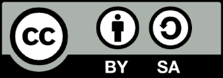 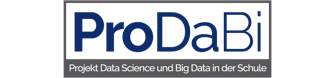 Aufgabe:Lies dir die Beschreibung des sogenannten Cold Start Problem durch.Entwickle Ideen zur Lösung des Problems, wenn sich ein Nutzer/eine Nutzerin neu anmeldet oder es ein neues Produkt gibt.Beschreibung des Cold Start Problems: Wie du bereits gelernt hast, werden Empfehlungsdienste zum Ermitteln von personalisierten Empfehlungen von Produkten (z.B. Filme) genutzt. Diese Empfehlungen sollen für einen Nutzenden möglichst interessant sein. Zum Ermitteln dieser Empfehlungen werden verschiedene Methoden angewandt. In zwei Fällen entsteht dabei für Empfehlungsdienste das sogenannte Cold Start Problem:Neuer Nutzer/neue Nutzerin: Es registriert sich ein neuer Nutzer/eine neue Nutzerin bei dem Streamingdienst. In der Regel ermöglicht der digitale Doppelgänger dieser Person dann noch keine Rückschlüsse auf das Interesse an den Produkten. Damit ist das Finden ähnlicher Nutzer/-innen schwierig. Neues Produkt (Film): Es wird ein neuer Film zum Streamingdienst hinzugefügt. Diesen Film hat dann bei dem Streamingdienst noch niemand geschaut oder bewertet. Das macht es schwierig, zu beurteilen, ob dieser für jemanden interessant sein könnte.Sprinteraufgabe: Cold Start Problem